Схема проезда с. Борисовка, ул. 60 лет Совхоза, 19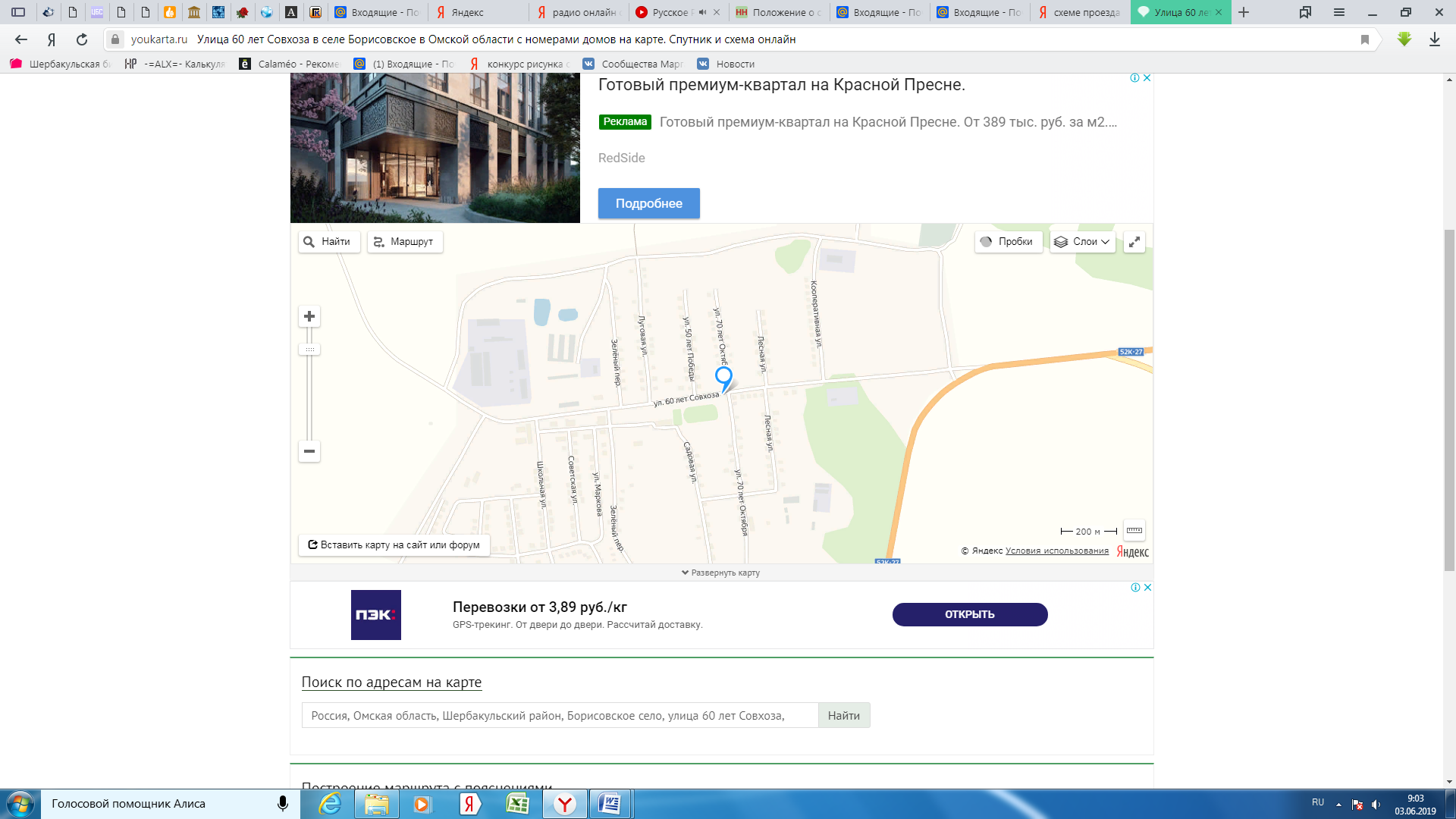 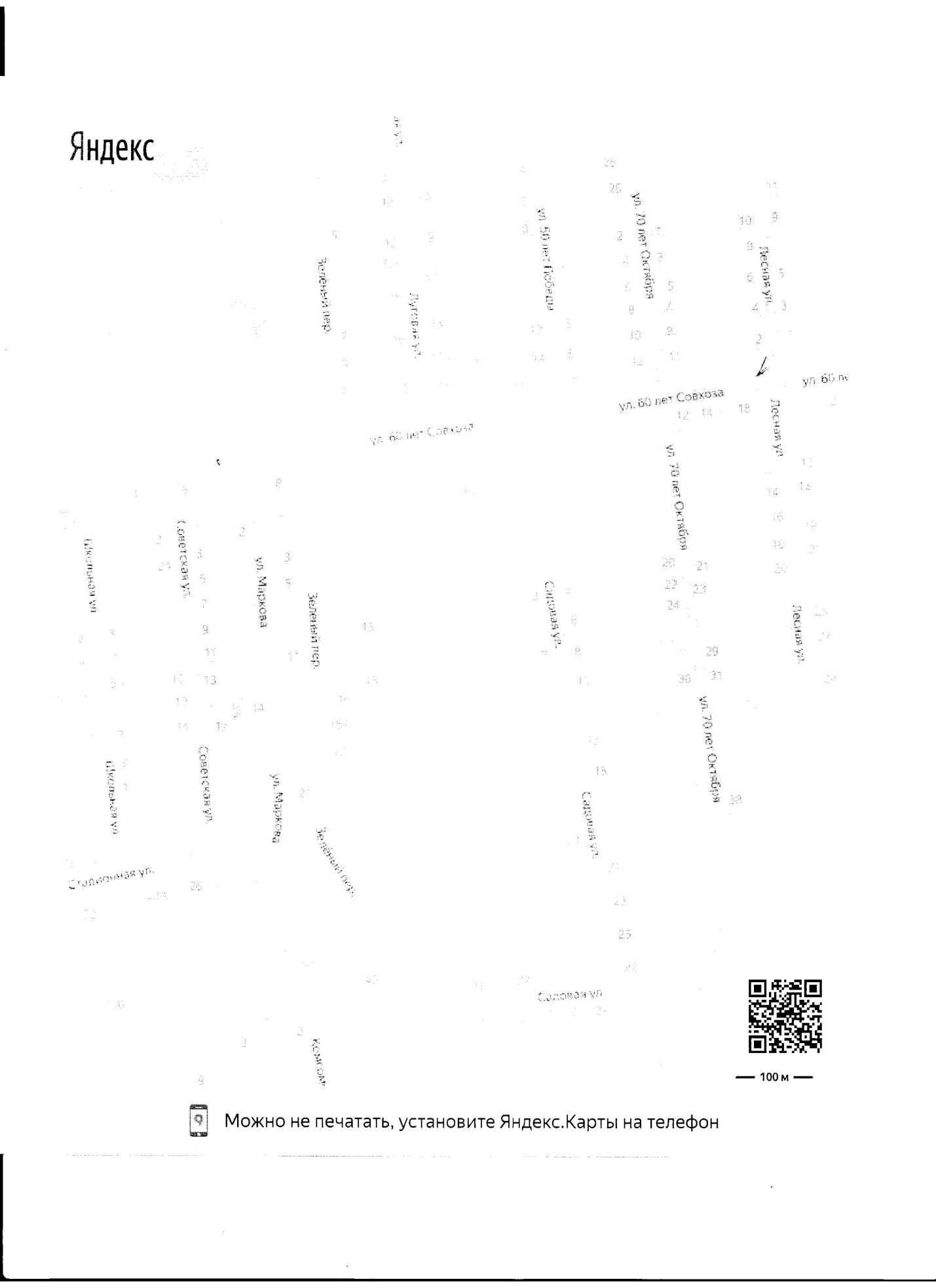 